The Delta Kappa Gamma SocietyBeta Beta ChapterSouthern York County, Pennsylvania  ___________________________________________________April, 2019							Volume 51     No. 5President’s Message                                                               President’s MessageIn the spirit of Mindfulness, I found this information detailing some essentials for lifelong vitality.  Perhaps you may find it interesting.                                                  Nine Essentials for Lifelong VitalityMoving with attention, Wake up to life, Mindful movementsThe Learning Switch, Bring in the new, Lifelong learning, RetrainingSubtlety, Experience the power of gentlenessVariation, Enjoy Abundant possibilitiesTaking your time, Slowing down, Not rushing, Luxuriate in the richness of feelingEnthusiasm, Turn the small into the greatFlexible goals, make the impossible possibleImagination and dreams, create your lifeAwareness, Cultivating mindfulness, Thrive with True Knowledge~Anat Baniel, Move Into Life: The Nine Essentials for Lifelong Vitality, 2009During our March 7th meeting we had a very nice conversation with five York College of Pennsylvania students about their process of earning a degree in education in these modern times.  Lots of questions were asked and they did a remarkable job in answering them.  Several Beta Beta members are looking forward to the Country Meadows’ Bingo game on April 5th.  The residents of Country Meadows Leader’s Heights do look forward to these fun Bingo days.  Thank you to those who donated prizes for the residents and for the ladies who were able to spend a Friday afternoon bringing joy to the Bingo players.Our next meeting is on April 13th and is our Four Chapter Brunch.  Once again it is at Country Meadows Leader’s Heights.  Registration begins at 8:30 am and the meeting will conclude at Noon.  Leslie Delp, M.A. Bereavement Specialist and Founder of Olivia’s House is the speaker.  The Book Sale will be active during the meeting and you may wish to bring some books to add to the sale.  I hope to see many members there as are able to attend.  Happy Spring Everyone! Kitty and NorinaOur Newest MembersHere the contact information for our newly installed Beta Beta members:Judi Bergdoll1195 Turnberry LaneYork, PA  17403(717) 586-6877jhbergdoll@yahoo.comRobin Detweiler454 Hillside Dr.Red Lion, PA 17356(717) 495-1469detweilerr@comcast.netTammy Grove332 W. Newton Ave.York, PA 17401(717) 870-6466Tchrtam61@gmail.comTrinda Gulley115 Overview Circle EastRed Lion, PA 17356(717) 332-3321gulleytrinds@gmail.comApril Raffle BasketThe April raffle basket is a 6” egg basket filled with 6 pysanky eggs.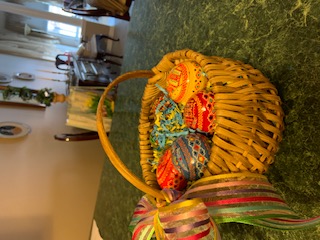 Put A Sock In It2,903 pairs of socks were paired for Life Path this past week.   Socks were donated by Spring Grove School District, Beta Beta and YCPASR.  Our grand total for 2019 so far are 6,199 pairs!  Many thanks to all for their generosity to help those in need.  Hello From a Former Beta Beta MemberA voice from the past...I just wanted to let everyone know that I joined one of the Virginia local chapters (Delta) of DKG in November, 2018. They're a very nice group of ladies and I'm getting settled in nicely.Please say hello to all my sisters and give them all my best.  I hope you're doing well.All my best, Judy TysonPS  Remember if any of you get down Williamsburg way, give me a call and stop by.  717-332-1912.Address: 4900 Burnley Dr.                 Williamsburg, VA 23188   RULES OF BETA BETA CHAPTEROF THE DELTA KAPPA GAMMA SOCIETY INTERNATIONAL / KEY WOMEN EDUCATORSI.    Chapter Name   	1. The name of this chapter shall be the Beta Beta Chapter, Pennsylvania State Organization of the Delta Kappa Gamma Society International.II.   Purposes	1. The purposes of Beta Beta Chapter shall be the seven purposes of The Delta Kappa Gamma Society International/Key Women Educators and those of the Pennsylvania State Organization  of the Delta Kappa Gamma Society International..          2.  Additional chapter objectives must be consistent with the Constitution.III. Membership              1.  Membership is in accordance with the Constitution, Article III, and the International Standing   Rules, Section 3.  The chapter has full authority for the administration of membership.             2.  Recommendation for Membership (Form 11) shall be available at each meeting.              3.  Recommendation for membership (Form 11) shall be completed by the sponsor and returned to the membership chairperson.  The membership committee shall review Recommendations for Membership (Form 11) and prepare to present the candidate’s names to the chapter Membership.     		(a) Eligible candidates are women who have been employed in the field of Education.     		(b) Also eligible are women who have been enrolled in studying toward an Education degree for at least two years of their undergraduate degree and have the intent to continue academically and professionally in the field of Education.    	 	(c) Also eligible for membership are women collegiate graduate students who have graduate standing in an institution offering an Education degree and have the intent to continue academically and professionally in the field of Education.              4.  Prospective members’ nomination forms are read at one chapter meeting and voted upon by general membership. A majority vote will elect the candidate to membership.  It is then the responsibility of the membership chairperson to issue invitations to the prospective members.  The prospective member is required to decline or accept the invitation within two weeks.                5.  Orientation to The Delta Kappa Gamma Society International/Key Women Educators of prospective members is the responsibility of the sponsor and shall be ongoing throughout the new member’s first year.              6.  Induction of new members will be held as needed.              7.  The second vice president/membership chairperson is responsible for organizing the induction ceremony.              8.  The president will make committee assignments for the new inductees.            9. New members will receive a Delta Kappa Gamma pin upon induction into the organization.  The incoming president will have her president’s pin bought by the chapter and presented at her installation.  A member who resigns is responsible for the return of her Delta Kappa Gamma pin to the Beta Beta Chapter.  The president’s pin is not returned.  (Adopted 7/14/87 It is the chapter’s responsibility to contact a deceased member’s family to request her Delta Kappa Gamma pin.            10. The chapter will pay the induction fee and purchase the Delta Kappa Gamma pin and name tag for the new inductees.           11. The recording secretary shall record in the chapter or executive board meeting minutes the name of any member whose membership is terminated.  The record shall include the reason and date of termination.            12 A candidate becomes a member when her dues are paid. She is then a member of the Beta Beta Chapter, Pennsylvania State Organization of  the Delta Kappa Gamma Society International and  The Delta Kappa Gamma Society International/Key Women Educators.IV.  Finance              1.  Financial matters are in accordance with the Constitution, International Standing Rules and the Pennsylvania State Organization of the Delta Kappa Gamma Society International Bylaws.              2.  Chapter dues shall be determined annually by chapter vote.	          (a) If a reserve member is unable to pay the dues, the chapter membership may vote to pay her dues to keep her a member in good standing.                        (b) Collegiate members will be assessed the reserve member dues to State and International. Local chapter dues will be waived.              3.  Chapter assessments shall be determined by chapter vote as needed.              4.  Annual chapter, state, and international dues and fees shall be collected by the chapter treasurer before the April 30th deadline and forwarded to the Pennsylvania State Organization of the Delta Kappa Gamma Society International Treasurer by May 31.              5.  A budget is developed annually by the finance committee.  The budget is approved by the membership at the first fall meeting.              6.   The financial committee reviews the books annually.              7.   The Evelyn F. Emig Recruitment Grant (named in honor of our first president; adopted 6/20/84) shall be awarded as funds permit to an education major(s) attending York College.  Recipients will be selected by a committee from York College on an “as needed” basis.  Funds are to be used to help finance state and national testing requirements and /or required state clearances.  A grant of $500 per year will be awarded. V.    Organization              1.  Beta Beta Chapter shall govern the conduct of its business in a manner consistent with the Constitution International Standing Rules, Pennsylvania State Organization of the Delta Kappa Gamma Society International Bylaws, Pennsylvania State Organization of  the Delta Kappa Gamma Society International Standing Rules, and the Beta Beta Chapter Rules.VI. Officers and related Personnel              1.  Beta Beta Chapter officers shall be president, first vice president, second vice president, corresponding secretary, and recording secretary (all elected) and a treasurer selected by the Nominating Committee.              2.  Officers are elected at the December/January meeting of the second year of the biennium.  Elections need to be in accordance with the Constitution, Article VI, Section D.3.  The ballot shall include the slate of officers.             3.  Election of officers, duties of officers, and the filling of vacancies are in accordance with the Constitution, Article VI.              4.  A parliamentarian, who is not an officer and formerly served as president, is appointed by the nominating committee.               5.  The first vice president shall also serve as the program chairperson and compile the chapter yearbook.              6.  The second vice president shall also serve as the membership chairperson.VII.  Meetings              1.  Beta Beta Chapter will meet six times per year:                2.  A quorum shall consist of over half the members present.VIII. Boards                1.  The Executive Board is comprised of the elected officers and the immediate past president(s) as members, and the treasurer and parliamentarian as ex-officio members, without vote.  Other members are the committee chairs who are ex-officio, without vote.  Ex-officio means with vote unless it is stated “without vote”. Voting members should be elected by the membership, not appointed.               2.  The Executive Board functions according to the Constitution, Article VII, Section C.               3.  The members of the Executive Committee shall be the elected officers.  The Executive Committee may act for the Executive Board between board meetings. IX.   Committees              1.  FINANCE COMMITTEE:          		A. Chairperson and members are appointed by the president with the treasurer and president serving as ex-officio members.          		B. Duties are:			1)  To prepare the budget and present it for review, modification, and adoption of the chapter membership			2)  To review chapter assessments for voting every year when the budget is considered			3)  To supervise investments and expenditures			4)  To conduct an annual review of the chapter financial records using recommended Guidelines 			5)  To perform other duties as determined by the Executive Board            2.    MEMBERSHIP COMMITTEE:	         A. The second vice president shall serve as chairperson with committee members appointed by the president.	         B. Duties are:			1)  To present names and qualifications of candidates to the chapter			2)  To arrange for new membership invitations to be delivered			3)  The second vice president is responsible for organizing the induction ceremony			4)  To provide on-going support and mentoring of new members by such activities as a Tea, personal contact before each meeting, arranging transportation, etc.                             5)  To provide new members with a name tag                              6)  To recognize members with a rose pin at their 25 year anniversary.            3.     NOMINATIONS COMMITTEE:	        A. The committee is to be composed of the last three past presidents with the most recent President serving as chairperson.	       B.	Duties are:			1)  To prepare in election years a slate of one nominee for each office			2)  To prepare and count ballots if needed           4.    RULES COMMITTEE:      	      A. Members, who must be past chapter presidents, are appointed by the president with the President and parliamentarian serving as ex-officio members.                B.	Duties are:			1)  To review chapter bylaws and standing rules at the end of each biennium			2)  To screen and present proposed amendments of the bylaws to the membership			3)  To provide an updated copy of the bylaws and standing rules for inclusion in the Yearbook at the start of each new biennium 	        5.     PROGRAM COMMITTEE:      		A. The first vice president, whose duty is to coordinate the committees’ programs for the biennium, chairs the committee       		B. The members are the chairpersons of program of work/educational excellence, the chairperson of visual and performing arts, and the projects coordinator      		C. Duties are:			1)  Each above named committee is responsible for planning and presenting a program for a chapter meeting during the biennium          6.     PROGRAM of WORK/EDUCATIONAL EXCELLENCE COMMITTEE:	      	A. The co-chairpersons and members are appointed by the president	      	B. Duties are:			1)  To inform membership of opportunities for personal growth at each meeting – such as Women’s health seminars, educational workshops, adult education, etc.				2)  To promote Delta Kappa Gamma Society International/Key Women Educators Programs which address personal growth					3)  To serve on the program committee 			4. To facilitate the selection of a recipient of the Evelyn F. Emig Recruitment Grant in conjunction with York College. (named in honor of our first president). 			5. To conduct appropriate research or surveys, as necessary, to inform membership of current trends in education and women’s issues.	7. U.S.FORUM COMMITTEE		A. The chairperson and members are appointed by the president.		B. Duties are:			1. To initiate action in the field of legislation toimprove education and the status of Women educators			2)  To inform members at meetings and also through the newsletter of pertinent local, State, and national legislative issues			3)  To inform members of international concerns and initiatives related to women and education        	8.  COMMUNICATIONS COMMITTEE:	         A. The chairperson and members are appointed by the president	         B. Duties are:			1)  To publish the newsletter and send or e-mail in appropriate time prior to each meeting			2)  To publicize chapter activities in the local news	9. SCHOLARSHIP COMMITTEE:	         A. The chairperson and members are appointed by the president	         B. Duties are:			1)  To encourage members to apply for state and international scholarships and grants          10. WORLD FELLOWSHIP COMMITTEE:	         A. The chairperson and members are appointed by the president	         B.  Duties are:			1)  To contribute to the World Fellowship fund the amount of $1.00 per member,  which is assessed with the annual dues			2)  To communicate annually with recipients of World Fellowship grants who are studying in Pennsylvania      	11.  HISTORICAL RECORDS COMMITTEE:	         A. The chairperson and members, who represent a variety of school districts in the chapter, are appointed by the president. 	         B.  Duties are:		1)  To maintain an electronic record of photos and items pertaining to chapter history.      	12.  VISUAL AND PERFORMING ARTS COMMITTEE:	        A. The chairperson and members are appointed by the president	        B. Duties are:			1)  To coordinate performing arts into chapter meetings			2)  To serve on the program committee      	13. PROJECTS COMMITTEE:	        A. The chairperson and members are appointed by the president	        B. Duties are:			1)  To plan and organize service and fund raising projects for the biennium			2)  To serve on the program committee      	14. REMEMBRANCE COMMITTEE:	        A. The chairperson and members are appointed by the president	        B. Duties are:			1)  To send cards and flowers for illness and death as stated below, and keep a record thereof                       Flower Policy:  A committee shall be established for the purpose of:                                    1a) In the event of a death of a member of the Beta Beta Chapter, a vase of red roses will be sent to the funeral and a memorial in the form of a book will be placed in a library at the discretion of the committee or a contribution will be sent to the Educational Foundation of The Delta Kappa Gamma Society International/Key Women Educators.                                  1b) In the event of a death in the immediate family of a member of Beta Beta  Chapter, a sympathy card will be sent to the member.                                   1c) If a member of the Beta Beta Chapter is hospitalized or confined to home with a serious illness, a card will be sent.                                   1d) It is recommended that the remembrance chairperson keep a record, noting what recognition was sent for each circumstance.			2)  To recognize the life of a recently deceased member.       15.  SPECIAL COMMITTEES:	  	A.  Appointed by the president as needed to carry out chapter businessX.   Activities        			1.  The Evelyn F. Emig Recruitment Grant is awarded to students enrolled in education at York  College. This is the duty of the program of work/educational excellence committee.                  			2.   Our newsletter is prepared by our communications chairperson and is e-mailed or sent to each member prior to the scheduled meetings.        			3.   The yearbook is prepared by the first vice-president during the summer and given to each member at the first meeting of the new biennium.  The summer prior to the second year of the biennium, the first vice-president will prepare an addendum to the yearbook.        			4.   Special projects and fund raisers are planned for each biennium by the projects committee.        			5.   Each year the York County chapters of Pennsylvania State Organization of the Delta Kappa Gamma Society International try to have a combined meeting. During the second year of our chapter’s  biennium, the state president will be invited to the county chapters combined meeting.   XI.   DissolutionBefore a chapter is dissolved, the approval of the Pennsylvania State Organization of the Delta Kappa Gamma Society must be obtained.Careful consideration shall be given to the manner in which those desiring to maintain membership transfer to other chapters. International procedures must be followed.Any remaining funds in the chapter account shall be sent to the Pennsylvania State Organization of the Delta Kappa Gamma Society International Treasurer for state or international projects. The chapter’s paraphernalia, the Society publications, and the chapter records shall be retained in the Pennsylvania State Organization of the Delta Kappa Gamma International archives and made available for use.The charter must be returned to the Pennsylvania State Organization of the Delta Kappa Gamma Society International to be forwarded to the International Headquarters.The Pennsylvania State Organization of the Delta Kappa Gamma Society International Executive Board shall decide whether the Greek name shall be reused or not.XII.  Parliamentary Authority        			1.  Robert’s Rules of Order (current edition) is designated for the governance of the chapter in all instances in which the authority is not inconsistent with the Constitution or other adopted Society rules.XIII. Amendments          		1. Chapter rules may be amended or rescinded, a quorum being present, by a majority if prior notice was given in the newsletter.  Chapter rules need a two-thirds vote, a quorum being present, to amend or rescind a rule that was not previously published in our newsletter.XIV.   Conventions and Workshop Expenses              		1.  Registration fees, mileage, and lodging expenses for the annual state convention shall be paid for the presidents of Beta Beta chapter or her designee in her absence.          			 2. The state Leadership Training workshop registration fees, mileage, and lodging shall be paid for presidents and first vice president or any substitutes for the president and first vice president.             		3. Each member attending the Pennsylvania State Organization of the Delta Kappa Gamma Society International Convention (excluding the president(s) or her designee) will receive $50.00 towards the registration fees.            		4. $300 will be evenly divided among those members who attend the Pennsylvania State Organization Of the Delta Kappa Gamma Society Creative Arts Retreat. (This is once a biennium.) REVISED March 7, 2019Beta Beta Minutes  March 7, 2019Welcome Members and Visitors:President Norina  Benzel welcomed members and thanked Trish for providing the meeting place. Mindful Musical Messages:Norina shared a video from the movie Sing featuring the song “Faith” written by Stevie Wonder. A discussion followed on Faith and how we interpret faith.Program:	Norina introduced the York College of Pennsylvania Student Speakers from Kappa Delta Pi Education Honor Society presenting the Life and Times of a York College Educational Student. The five students presented a shared presentation and discussion of York College’s educational program and exposure/experiences in classrooms. Refreshments:	Norina thanked the Historical Records and Rules committees for the refreshments and invited the group to enjoy them.Approval of Minutes: Joan Hammond	Norina asked if there were any corrections or additions to the September 18th minutes included in the newsletter. It was noted Judi Bergdoll’s last name was misspelled. Motion was made to accept the minutes with correction by Kathy Lauer and seconded by Bonnie Thompson.  The motion carried.Correspondence:  Linda Ehrhart	There were no correspondences to share.Treasurer’s Report:  Patricia Landis	Pat presented the treasurer’s report.  After presenting her report, Pat noted the total Book Grant Fund money received thus far through raffles and donations for fiscal year 2018-2019 equals $544.00. Pat also handed out a Dues Breakdown sheet on dispersal of each member’s dues. A motion was made by Linda Ehrhart to accept the treasure’s report as presented and Connie Conrad seconded the motion. The motion carried and the report will be filed for audit. Standing Committees:	Finance: Eleanor Lawyer - None	World Fellowship:  Linda Gallagher - None	Historical Records:  Ruby Schmidt -None	Visual and Performing Arts:  Sally Chase – None	Scholarship:  Pat Walker - None   	Nominations:  Crystal Mueller – None	Programs:  Trish Bowersox –None	Program of Work/Educational Excellence:  Joanne Nosoff - None	Projects:  Kathy Lauer	Reminder: additional new Teddy bears for our First Responders are still being collected. 	Reminder: Hostess gifts are needed for this year’s State Convention Raffle Basket. Please bring your item(s) to the May meeting. Need an idea call Kathy.	U.S. Forum:  Beth Koontz – None	Communications:  Debbie Mitzel 	Debbie will let members know the deadline later for the newsletter.	Remembrance:  Becky Cohenour	Please let Becky know if any cards are needed to be sent to members.	Membership:  Judy Alwine - None	Rules:  Phyllis Hildebrand	Phyllis presented the results of the committee’s meeting to update our Standing Rules to comply with changes made at State Convention last year. If interested in knowing the exact changes, contact Phyllis.	A discussion on dues assessed to future College members was held. It was decided no local dues assessed but State/International dues would be collected. 	Norina thanked the Rules Committee:  Phyllis Hildebrand, Kim Zarfoss, Pat Walker, and Bonnie Thompson for their work on these changes.Unfinished Business:  NoneNew Business:	Norina reminded us of the 2018-2019 Meeting’s Overview:		Mindfulness Focus		Celebrations		York Trivia		Raffle Ticket BonanzaThe “What’s This …….?” trivia sheet for March was a challenge; the answer was The Envirothon.  The drawn ticket winner with the correct answer was Linda Gallagher. She selected a gift card. March’s Raffle Basket was another beautifully made basket by Kathy Lauer having a Spring Garden theme of items.  It was won by Phyllis Hildebrand.  The raffle raised $99.00 for the chapter.There is a Country Meadows Bingo planned for April 5th  starting at 1:30 pm.  The Bingo lasts about an hour. Norina has 5 members assisting but additional help would be welcomed as well donated prizes.Reminder:  Our Society dues are to be sent to State in May.  Pat requested dues be paid by April 30, 2019.  This would provide time to collect any late dues and complete paperwork to be submitted to state.Announcements: There is an available overview of the 2018 Alpha Alpha PA State Organization Convention to be held June 15-17.		Access/international websites			www.dkgpa.weebly.com			www.dkg.org  (membership number)	During the first week of July 2020, the DKG International Convention is being hosted by the Middle Atlantic States in Philadelphia. Convention Help Opportunities can be found at:  https://goo.gl/7a7ypG Next Meeting:	Date/Time: Saturday, April 13, 2019  8:30 to Noon Breakfast	Program: Leslie Delp, M.A. Bereavement Specialist and founder of Oliver’s House	Location: Country Meadow’s of Leader’s Heights, 2760 Pine Grove Road,		York, PA 17403	Registration Form and fee due by March 30, 2019	Mindful Musical Messages:  “The Delta Kappa Gamma Song” Words byBlanton and Martin; Music by Fox	Refreshments:  None NecessaryMotion to adjourn made by Kathy Lauer and seconded by Becky CohenourRespectfully submitted,	Linda Ehrhart Substituting for Joan HammondTreasurer’s Report through February 28, 2019Reported April 13, 2019 MeetingChecking AccountBalance – January 31, 2019			$3227.10Total Deposits					$0.00				Total Disbursements   				$0.00			Balance February 28, 2019			$3227.10		Savings Account (Book Grant Fund)Balance –January 31, 2019			$7103.56DepositsFebruary interest                                            0.55Total Deposits  					$0.55Total Disbursements 				$0.00Balance–February 28, 2019			$7104.11		*************************************************************************************************		TOTAL ASSETSCHECKING ACCOUNT				$3227.10		SAVINGS ACCOUNT				$7104.11	TOTAL	$10,331.21Note:  Total Book Grant Fund money received thus far through raffles and donations for fiscal year 2018-2019 = $723.00 Pat Landis, Treasurer					It’s time to pay annual dues for 2019 – 2020. Dues for active members are $100.00. Please make your check payable to Beta Beta. If you are attending the April 13th meeting, please plan to pay your dues then. Dues will also be collected at the May 7th meeting. If you are unable to attend the meetings, please mail your dues to me as soon as possible: Pat Landis, 753 Daylight Drive, York PA 17402.  Thank you for taking care of this so I can send our dues to International and state by the set deadline.